IKASTAROAK 2018-19  CURSOSIZENA EMATEKO ESKAERA / SOLICITUD DE INSCRIPCIÓN BANKETXEKO HELBIDERATZE DATUAK / DATOS PARA Erreserba ziurtatzeko formularioaren datu guztiak osatu behar dira eta digitalki edo eskuz sinatuta egon.Gogoan hartu parte-hartzaile bakoitzak fitxa bat bete behar duela. Para asegurar la reserva se debe completar todos los datos del formulario y estar firmado digital o manualmente.Recuerde que por cada participante deberá rellenar una ficha. 18 URTETIK BEHERAKOA BAIMENA / AUTORIZACIÓN MENORES 18 AÑOSIkastaroaren parte-hartzailea 18 urtetik beherakoa bada, baimen hau bete beharko duPara las personas menores de 18 años,  quién tenga la tutoría  legal tendrá que rellenar esta autorización.		Data/Fecha. Sinadura / Firma 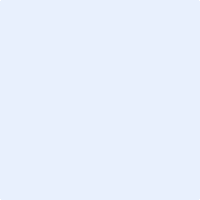  INGLÉS LÚDICO I (2007-2013)-LUIAONDO-V-17:00-18:00 YOGA/GIMNASIA-RESPALDIZA-M-J-19:00-20:00 ZUMBA I-LUIAONDO-L-X-15:00-16:00 PATINAJE I-LUIAONDO-S-11:00-12:00 ZUMBA II-RESPALDIZA-L-X- 19:00-20:00 GAP I (ALTA INTENSIDAD)-LUIAONDO-J-19:00-19:30 PILATES I-LUIAONDO-M-J-15:00-16:00 GAP II (ALTA INTENSIDAD)-LUIAONDO-J-19:30-20:00 ZUMBA III-LUIAONDO-L-X-20:00-21:00 PILATES III-LLANTENO-M-J-20:00-21:00 GIMNASIA HIPOPRESIVA II-LUIAONDO-M-17:45-18:15 INICIACIÓN TAEKWONDO-RESPALDIZA-S-11:00-12:00 GIMNASIA MANT.-LLANTENO-L-X-18:00-19:00 ZUMBA TXIKI(2007-2012)-LUIAONDO-M-V-17:00-18:00Izen-abizenak /Nombre y ApellidosIzen-abizenak /Nombre y ApellidosN.A.N./D.N.I.Telefonoa/TeléfonoHelbidea/DomicilioP.K/C.P.Herria/LocalidadEmailPrezioa/PrecioNormala/Normal         Murriztua/Reducido   Normala/Normal         Murriztua/Reducido   Normala/Normal         Murriztua/Reducido   Normala/Normal         Murriztua/Reducido   Normala/Normal         Murriztua/Reducido   Normala/Normal         Murriztua/Reducido   Kontuaren titularra /Titular cuentaIBAN kodeaCódigo IBANESNik (izen-abizenak)Yo (nombre y apellidos)NAN zk duenakcon D.N.I.ikastaroa egiteko baimena ematen diot autorizo a participar en el curso al menor ikastaroa egiteko baimena ematen diot autorizo a participar en el curso al menor Jaiotze dataFecha nacimiento